Publicado en Bilbao el 08/08/2019 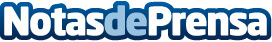 La productora de vinos Gik Live continúa su crecimiento y desarrollo en más de 30 paísesLa productora de vinos Gik Live sigue expandiendo su actividad de negocio en países como México y Estados UnidosDatos de contacto:gustavo674959421Nota de prensa publicada en: https://www.notasdeprensa.es/la-productora-de-vinos-gik-live-continua-su Categorias: Internacional Nacional Nutrición Industria Alimentaria Recursos humanos http://www.notasdeprensa.es